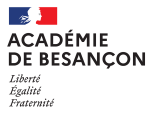 						Besançon, le 30 mai 2022
	RECTORATDivision des examens et concoursBureau DEC 1Affaire suivie par :Sandrine CASSARDTél : 03.81.65.74.85Mél : ce.dec1@ac-besancon.fr10 rue de la Convention
25030 Besançon cedexAdmission CAPPEI par VAEP – Session 2022Liste des admis arrêtée par décision du Jury du 30 mai 2022Le jury, réuni en session plénière - à l’issue de la présentation d’un dossier de validation suivi d’un entretien avec le jury - a déclaré admises à la session 2022 les personnes dont les noms suivent :Madame SMYTH AnneMadame TISSERAND AnneMonsieur HAULET DavidMadame SAIDI-KEROUAZ Soraya       Monsieur COISY MaximeLe Président de jury	signéROCHE Julien